P O BOX 39027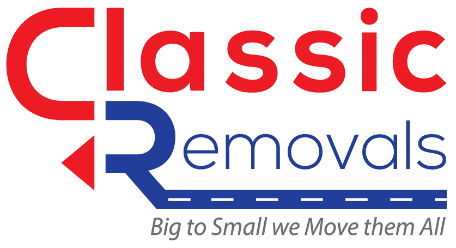 QUEENSBURGH4071TEL: 031 701 9493FAX: 031 701 3521 CELL: 083 555 1115WRAPPING SERVICESIF YOU REQUIRE ANY OF THESE SERVICES PLEASE FILL THE QUANTITIES AND TOTALS.  SHOULD YOU HAVE OTHER ITEMS THAT YOU WISH TO WRAP PLEASE USE BLANK AREA.  ALL MATERIAL, LEATHER AND FABRIC FURNITURE IS WRAPPED IN FURNITURE PLASTIC.  ALL WOODEN FURNITURE IS WRAPPED IN AREOTHENE.  ALL GLASS AND APPLIANCES ARE WRAPPED IN BUBBLEWRAP.  CUSHIONCRAFT (BUBBLEWRAP WITH CARDBOARD) IS AVAILABLE FOR ALL ITEMS AT AN ADDITIONAL COST OF R50 PER ITEM  PLEASE NOTE ALL THE ABOVE PRICES INCLUDE MATERIALS AND LABOUR.  ALL ABOVE SERVICES MUST BE PREBOOKED.  ALL PRICES ARE INCLUSIVE OF VATQTYITEMPRICETOTALQTYITEMPRICETOTALLOUNGE SUITE 1 SEATERR40.00WARDROBES 1 DOORR80.00LOUNGE SUITE 2 SEATERR60.00WARDROBES 2 DOORR100.00LOUNGE SUITE 3 SEATERR80.00WARDROBES 3 DOORR120.00RECLINER/ ARM CHAIRR50.00DINING TABLE 4 SEATERR80.00COFFEE TABLER50.00DINING TABLE 6 SEATERR100.00SIDE TABLER35.00DINING TABLE 8 SEATERR120.00WALL UNIT 1 PCSR80.00DINING CHAIRSR40.00WALL UNIT 2 PCSR120.00SIDEBOARD SMLR80.00WALL UNIT 3 PCSR150.00SIDEBOARD MEDR100.00DISP. UNIT SMLR80.00SIDEBOARD LRGR120.00DISP. UNIT MEDR100.00BOOKCASE SMLR80.00DISP. UNIT LRGR120.00BOOKCASE MEDR100.00TVR50.00BOOKCASE LRGR120.00TV STAND SMLR80.00KISTR50.00TV STAND MEDR100.00TV STAND LRGR120.00FRAMES/ MIRRORSFRIDGE SMLR80.00SML – (50 X 35)R25.00FRISGE MEDR100.00MED - (100 X 50)R35.00FRIDGE LRGR120.00LRG – (120 X 80)R50.00DEEP FREEZER80.00XLRG (ABOVE 120 X 80)R100.00MICROWAVER50.00STOVER80.00COMPUTER SCREENR50.00DISHWASHERR80.00COMPUTER TOWERR30.00TUMBLE DRYERR80.00COMPUTER STANDR80.00WASHING MACHINER80.00DESK SMLR80.00BED SINGLER60.00DESK MEDR100.00BED DOUBLER80.00DESK LRGR120.00BED QUEENR100.00L-SHAPE DESK R150.00BED KINGR140.00CREDENZA / PEDESTALR80.00HEADBOARD SINGLER50.00HEADBOARD DOUBLER70.00TO PACK BOXESHEADBOARD QUEENR75.00INCL. BOX & PACKAGINGR59.90HEADBOARD KINGR85.00LABOUR & PACKING ONLYR49.90DRESSING TABLE SMLR80.00DRESSING TABLE MEDR100.00DRESSING TABLE LRGR120.00CHEST OF DRAWERS SMLR80.00CHEST OF DRAWERS MEDR100.00CHEST OF DRAWERS LRGR120.00LAMPS STANDARDR40.00LAMPS STANDINGR50.00PEDESTALSR50.00